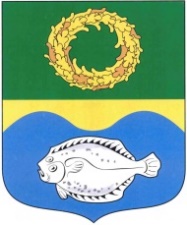 ОКРУЖНОЙ СОВЕТ ДЕПУТАТОВМУНИЦИПАЛЬНОГО ОБРАЗОВАНИЯ«ЗЕЛЕНОГРАДСКИЙ ГОРОДСКОЙ ОКРУГ» КАЛИНИНГРАДСКОЙ ОБЛАСТИ(первого созыва)РЕШЕНИЕ от 4 июня 2020 года                                                                            № 389 Зеленоградск                                  Об утверждении стоимости маршрутной карты для проезда грузовых автомобилей полной массой более 14,5 тонн по территории города Зеленоградска муниципального образования «Зеленоградский городской округ» Калининградской области	Руководствуясь пунктом 6 части 10 статьи 35 Федерального закона от 06.10.2003 года № 131-ФЗ «Об общих принципах организации местного самоуправления в Российской Федерации, Постановлением Правительства РФ от 22 февраля 2018 года №188 «Об установлении границ и режимов округов горно-санитарной охраны курортов федерального значения Светлогорск-Отрадное и Зеленоградск, внесении изменений в отдельные постановления Совета Министров РСФСР и признании утратившими силу отдельных Постановлений Правительства РФ», окружной Совет депутатов муниципального образования «Зеленоградский городской округ» Р Е Ш И Л:Утвердить стоимость маршрутной карты для проезда грузовых автомобилей полной массой более 14,5 тонн по территории города Зеленоградска муниципального образования «Зеленоградский городской округ» Калининградской области, согласно Приложению.Установить, что положение о порядке выдачи маршрутных карт утверждается муниципальным правовым актом администрации Зеленоградского городского округа.Решение Совета депутатов муниципального образования «Зеленоградское городское поселение» от 18.03.2009 года №230 «Об организации движения грузового транспорта в городе Зеленоградске» считать утратившим силу.4. Опубликовать решение в газете «Волна» и разместить на официальном сайте органов местного самоуправления муниципального образования «Зеленоградский городской округ».5. Решение вступает в силу со дня его официального опубликования. Глава Зеленоградского городского округа		     	                 С.В. КулаковПриложениек решению окружного Совета депутатовмуниципального образования«Зеленоградский городской округ»Калининградской областиот 4 июня 2020 года  № 389   Стоимость маршрутной карты для проезда грузовых автомобилей полной массой более 14,5 тонн по территории города Зеленоградска  МО «Зеленоградский городской округ» Калининградской области.Параметры транспортного средства (полная масса с грузом)Стоимость маршрутной карты по срокам действия, рублейСтоимость маршрутной карты по срокам действия, рублейСтоимость маршрутной карты по срокам действия, рублейСтоимость маршрутной карты по срокам действия, рублейПараметры транспортного средства (полная масса с грузом)До 3 сутокДо 10 суток(коэф. 2,0)До 20 суток(коэф. 2,4)До 30 суток(коэф. 2,8)От 14,5 до 30,0 тонн1 202,642 405,282 886,343 367,39От 30,0 до 40,0 тонн1 577,983 155,963 787,154 418,34Свыше 40 тонн1 967,453 934,904 721,885 508,86